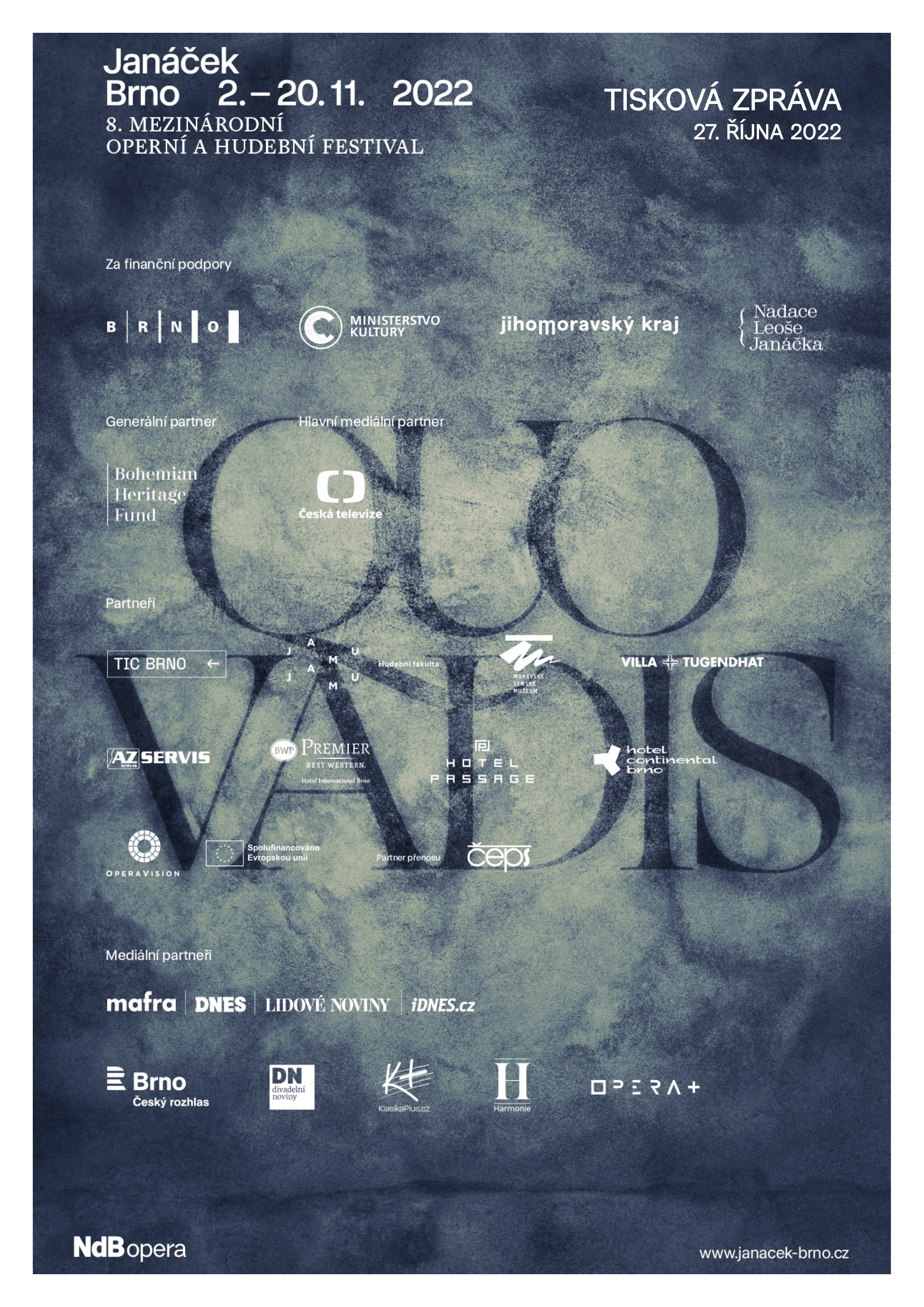 Leoš JanáčekZ MRTVÉHO DOMU /GLAGOLSKÁ MŠEZAHÁJENÍ FESTIVALU JANÁČEK BRNO 2022TISKOVÁ ZPRÁVA ZE DNE 27. 10. 2022Janáček Brno 2022 začíná!Neopakovatelná atmosféra moravské metropole, nádherná hudba Leoše Janáčka, ale i speciální janáčkovské menu v restauracích a kavárnách – to vše ve dnech 2.–20. listopadu 2022, kdy město Brno rozezní již 8. ročník mezinárodního operního a hudebního festivalu Janáček Brno. Ať už přijedete na celé tři týdny, nebo jen na prodloužený víkend, čeká vás jedinečná atmosféra, kompletní česká dirigentská špička v čele s Jakubem Hrůšou, Tomášem Hanusem, Tomášem Netopilem a Marko Ivanovićem a již tradičně vynikající české i zahraniční soubory a interpreti, jako jsou Welsh National Opera, Grand Théâtre de Genève, Orchestre de la Suisse Romande, Pavel Haas Quartet, Josef Špaček, pěvecké hvězdy Corinne Winters, Nicky Spence, Tomasz Konieczny či Adam Plachetka. Nabitým festivalovým programem se tentokrát prolíná téma „Quo vadis“. Slavnostní zahájení festivalu již tradičně patří souboru Janáčkovy opery Národního divadla Brno. Stejně jako v minulých ročnících půjde i v tomto případě o mimořádný projekt, který spojí v průběhu jednoho večera poprvé dvě Janáčkova vrcholná díla: operu Z mrtvého domu se scénickým ztvárněním Glagolské mše v hudebním nastudování jednoho z nejlepších českých dirigentů Jakuba Hrůši a v režii Jiřího Heřmana.Co k tomuto netradičnímu spojení vedlo, upřesňuje Jakub Hrůša: „Je tu určitá nedopovězenost závěru opery a také její délka, která umožňuje ještě další rozvinutí. I to, že skladby byly komponovány v blízkosti jedna druhé. Glagolská mše umožňuje vstup ženského světlého elementu, jak ve sboru, tak v sólových hlasech.“ Režisér Jiří Heřman dodává: „Janáček nás stejně jako Dostojevský vtahuje do psychiky lidí, kteří spáchali závažný čin, a lidí, kteří jsou ve věznici z politických důvodů či nedopatřením a musí se s životem věznice popasovat. Opeře dominují monology vězňů, kteří spáchali trestný čin kvůli ženě. Janáček zde odkrývá vrstvy mužského srdce, které bez ženy nemůže existovat, svět je pro něj ‚mrtvým domem‘ a nemusí to být jenom milenka, ale také matka jako u jedné z hlavních postav Aljeji či Gorjančikova, který zmiňuje v závěru opery sen o matce. Glagolská mše pro mne tyto dva světy opět propojuje a očišťuje.“Diváci se mohou těšit na pěvecké obsazení, které dává prostor mladé generaci pěvců, ať to je Roman Hoza (Gorjančikov), Pavol Kubáň (Šiškov), Jarmila Balážová (Aljeja), která sklidila velký úspěch s rolí Varvary na letošním Salcburském festivalu, a samozřejmě vynikajícím českým i zahraničním pěvcům pravidelně spolupracujícím s brněnskou operou, jako jsou Kateřina Kněžíková, Peter Berger či Gianluca Zampieri. Velmi symbolické bude hostování ukrajinského tenoristy Eduarda Martynyuka, který ztvární roli Šapkina a tenorový part v Glagolské mši společně s Peterem Bergerem.Představení 6. listopadu 2022, v rámci něhož bude probíhat live stream, bude již po velmi úspěšných streamech Její pastorkyně, Příhod lišky Bystroušky a Osudu čtvrtým příspěvkem Janáčkovy opery NdB do mezinárodního projektu OperaVision. Partnery streamu a záznamu inscenace budou Česká televize, Jihomoravský kraj, Nadace Leoše Janáčka a ČEPS.  Z mrtvého domu / Glagolská mšeOpera o třech dějstvích /Kantáta pro sóla, smíšený sbor, orchestr a varhany na staroslověnský textHudba			Leoš JanáčekLibreto opery		Leoš Janáček podle románu F. M. Dostojevského Zápisky z mrtvého domuHudební nastudování 					Jakub HrůšaRežie 							Jiří HeřmanScéna 							Tomáš RusínKostýmy 						Zuzana Štefunková RusínováSvětelný design 					Jiří HeřmanDramaturgie 						Patricie ČástkováSbormistři 						Martin Buchta, Pavel KoňárekChoreografie 						Jan KodetOsoby a obsazeníZ mrtvého domuAlexandr Petrovič Gorjančikov 				Roman HozaLuka (Filka Morozov) / Ševcová 				Gianluca ZampieriSkuratov / Popová 					Peter BergerŠiškov / Mlynář 					Pavol KubáňPlacmajor 						Jan ŠťávaAljeja 							Jarmila BalážováVězeň vysoký / Mladý vězeň / Hlas kyrgyzské stepi /Vězeň herec / Vězeň 3 / Elvíra 				Zbigniew MalakVězeň malý / Vězeň 1 / Kovář / Čekunov / Mlynářka	Lukáš BařákŠapkin / Opilý vězeň / Veselý vězeň / Soused 		Eduard MartynyukVězeň s orlem / Vězeň 2 / Kedril / Čerevin 		Vít NosekStařeček 						Petr LevíčekVězeň A / Don Juan / Brahmín 				Tadeáš HozaDuchovní / Doktor 					Josef ŠkarkaKuchař / Písařík 					Kornél MikeczVězeň B / Urputný vězeň / Rytíř 			David NyklPoběhlice 						Jana HrochováStráž 1 							Vilém CupákOrel 							Michal HeribanLujza 							Edit AntalováMatka Aljeji 						Eva NovotnáAkulina	 						Kateřina KněžíkováGlagolská mšesoprán 							Kateřina Kněžíkováalt 							Jarmila Balážová / Jana Hrochovátenor 							Peter Berger / Eduard Martynyukbas 							Jan Šťáva / Josef ŠkarkaSbor a orchestr Janáčkovy opery NdB, komparsPremiéra 2. listopadu 2022, Janáčkovo divadloreprízy: 3. 11., 6. 11. (live stream OperaVision), 26. 11. 2022, 21. 1. 2023Předpremiérové kukátko: https://www.youtube.com/watch?v=0GK8nr6aQqMInscenační týmJakub Hrůša je šéfdirigentem Bamberských symfoniků, hlavním hostujícím dirigentem České filharmonie a Orchestra dell’Accademia Nazionale di Santa Cecilia. V minulosti stejnou pozici zastával i u londýnského Philharmonia Orchestra. Je častým hostem nejproslulejších světových orchestrů. Mimořádně blízký vztah jej pojí s Vídeňskými i Berlínskými filharmoniky, Symfonickým orchestrem Bavorského rozhlasu, Mnichovskou filharmonií, orchestrem lipského Gewandhausu, drážďanskou Staatskapelle, orchestrem curyšské Tonhalle, luzernským festivalovým orchestrem, Orchestre de Paris, Filharmonickým orchestrem francouzského rozhlasu, NHK Symphony Orchestra a Mahlerovýmkomorním orchestrem. Ve Spojených státech spolupracuje s Clevelandským orchestrem, Newyorskou filharmonií, Chicagskými symfoniky a Bostonským symfonickým orchestrem. Jako operní dirigent připravil představení pro Vídeňskou státní operu (Věc Makropulos), Royal Opera House, Covent Garden (Carmen), Opéra National de Paris (Rusalka a Veselá vdova) a Curyšskou operu (Věc Makropulos). V sezoně 2021/2022 se vrátil do Royal Opera House k nastudování Wagnerova Lohengrina. Pro Salzburger Festspiele 2022 nastudoval Janáčkovu Káťu Kabanovou. Je rovněž pravidelným hostem na festivalu v Glyndebourne, kde nastudoval opery Vanessa, Příhody lišky Bystroušky, Sen noci svatojánské, Carmen, Utahování šroubu, Don Giovanni a La bohème a tři roky působil v roli hudebního ředitele projektu Glyndebourne On Tour. Jeho vztah s předními vokálními a instrumentálními sólisty zahrnoval v posledních sezonách spolupráci s takovými hvězdami, jako jsou Behzod Abduraimov, Pierre‑Laurent Aimard, Piotr Anderszewski, Leif Ove Andsnes, Emanuel Ax, Lisa Batiashvili, Joshua Bell, Jonathan Biss, Yefim Bronfman, Rudolf Buchbinder, Renaud Capuçon, Gautier Capuçon, Ray Chen, Isabelle Faust, Bernarda Fink, Martin Fröst, Julia Fischer, Vilde Frang, Sol Gabetta, Véronique Gens, Christian Gerhaher, Kirill Gerstein, Vadim Gluzman, Karen Gomyo, Augustin Hadelich, Hilary Hahn, Barbara Hannigan, Alina Ibragimova, Janine Jansen, Patricia Kopatchinskaja, Karita Mattila, Leonidas Kavakos, Sergej Chačatrjan, Denis Kožuchin, Lang Lang, Igor Levit, Jan Lisiecki, Albrecht Mayer, Johannes Moser, Viktoria Mullova, Anne-Sofie Mutter, Kristine Opolais, Stéphanie d’Oustrac, Emmanuel Pahud, Olga Pereťatko,  Jean‑Guihen Queyras, Josef Špaček, Jean‑Yves Thibaudet, Daniil Trifonov, Simon Trpčeski, Mitsuko Uchida, Klaus Florian Vogt, Yuja Wang, Frank Peter Zimmermann, Alisa Weilerstein a Nikolaj Znaider. Za své nahrávky získal řadu nominací a ocenění. V roce 2021 obdržela deska s houslovými koncerty Martinů a Bartóka, kterou natočil s Bamberskými symfoniky a Frankem Peterem Zimmermannem (vydavatelství BIS), nominaci na Gramophone Award. V témže roce byla jeho nahrávka Dvořákova Houslového koncertu se Symfonickým orchestrem Bavorského rozhlasu a Augustinem Hadelichem nominována na cenu Grammy. V roce 2020 získaly dvě jeho desky – klavírní koncerty Antonína Dvořáka a Bohuslava Martinů s Ivo Kahánkem (Supraphon) a opera Vanessa z Glyndebourneského festivalu (Opus Arte) – ocenění BBC Music Magazine Award. K jeho dalším deskám patří Dvořákovy a Brahmsovy symfonie s Bamberskými symfoniky (Tudor), Sukův Asrael se Symfonickým orchestrem Bavorského rozhlasu (BR Klassik) a Dvořákova Requiem a Te Deum s Českou filharmonií (Decca). Jakub Hrůša studoval dirigování na Akademii múzických umění v Praze, mimo jiné u Jiřího Bělohlávka. Momentálně je prezidentem sdružení International Martinů Circle a Společnosti Antonína Dvořáka. Stal se prvním držitelem Ceny Sira Charlese Mackerrase. V roce 2020 od Akademie klasické hudby převzal Cenu Antonína Dvořáka a spolu s Bamberskými symfoniky získal Bavorskou státní cenu za hudbu. Od sezony 2025/26 se stane hudebním ředitelem Royal Opera House, Covent Garden.Jiří Heřman vystudoval zpěv na konzervatoři v Plzni a operní režii na pražské AMU. Renomé si získal jak komorními projekty v netradičních prostorách, tak inscenacemi na velkých operních jevištích. K těmprvním patří např. Lamenti (2004), původní scénická meditace na text F. Micieliho a hudbu Michala Nejtka, uvedená v Universálním prostoru NoD, v divadle Schlachthaus Theater ve švýcarském Bernu a na festivalu Rio Cena Contemporânea v brazilském Riu de Janeiru, nebo česká premiéra duchovní hry B. Brittena Curlew River (2005) v bývalém kostele sv. Máří Magdalény na Malé Straně (České muzeum hudby) v rámci festivalu Struny podzimu. Na velkém jevišti se představil v plzeňském Divadle J. K. Tyla Saint‑Saensovym Samsonem a Dalilou (2002), Wagnerovým Bludným Holanďanem (2004), který získal Cenu Sazky a Divadelních novin, a Gounodovým Faustem a Markétou (2013). V letech 2007–2012 byl uměleckým šéfem Opery Národního divadla. Nastudoval zde šest inscenací, které získaly mimořádný ohlas publika i kritiky – Monteverdiho Orfea, Dvořákovy opery Rusalka a Jakobín, Hry o Marii B. Martinů, Wagnerova Parsifala a Brittenovu Glorianu. K jeho dalším uměleckým počinům patří originální scénické zpracování Schubertovy Zimní cesty (2013) v prostoru filmového ateliéru č. 4 na pražském Barrandově a v roce 2014 činoherní Lorcova Yerma v Jihočeském divadle, Rusalka v Otáčivém hledišti v Českém Krumlově, Fibichova opera Pád Arkuna v Národním divadle v Praze (2014), Pucciniho Tosca v Janáčkově opeře NdB (2015), Řecké pašije B. Martinů v Aalto-Musiktheater v Essenu (2015), Pucciniho Madama Butterfly v pražském Národním divadle (2016), dvojvečer Epos o Gilgamešovi B. Martinů a Dido a Aeneas H. Purcella v Janáčkově opeře NdB, který získal cenu Divadelních novin za Hudební inscenaci roku 2016. Z nedávných inscenací v Janáčkově opeře NdB to jsou Dvořákův Čert a Káča (2016), česká premiéra opery Láska na dálku K. Saariaho (2017), která obdržela cenu Divadelních novin za Hudební inscenaci roku 2017, mimořádné projekty s brněnským operním souborem Gounodův Faust a Markéta (2017) a Smetanova Libuše (2018), která získala cenu Divadelních novin za Hudební inscenaci roku 2018, určené pro BVV, Janáčkovy Příhody lišky Bystroušky, které zahájily festival Janáček Brno 2018, Straussův Růžový kavalír (2019), Nabucco (2021) a Řecké pašije B. Martinů (2021).V roce 2022 nastudoval Händelovu Alcinu, která vznikla v koprodukci s francouzskými divadly ve Versailles a Caen. V rámci Pražského Quadriennale 2015 působil jako komisař pro sekci Hudba a prostor. Od ledna 2015 je uměleckým šéfem Janáčkovy opery NdB.Tomáš Rusín po absolvování brněnské Fakulty architektury Vysokého učení technického a praxi u prof. Holzbauera ve Vídni založil spolu s Ivanem Wahlou ateliér RAW. V oblasti architektury obdržel několik cen, například Grand Prix Obce architektů za interiér (1995) a za rekonstrukci (1998), hlavní cenu Interiér roku Design centra ČR (2000), Grand Prix za architekturu (2013) a Českou cenu za architekturu (2016). V roce 2010 se habilitoval na brněnské Fakultě architektury a získal zde docenturu. V letech 1990–1992 vyučoval na katedře scénografie brněnské JAMU. V oblasti scénografie spolupracuje s mnoha režiséry, např. s J. A. Pitínským, Hanou Burešovou, Romanem Polákem, Arnoštem Goldflamem, Jurajem Nvotou, Břetislavem Rychlíkem, Vladimírem Morávkem a Jiřím Heřmanem. Představení Jób brněnského HaDivadla obdrželo v roce 1996 cenu Alfréda Radoka jako představení roku, za scénografii k představení Dido a Aeneas v Městském divadle v Plzni dostal v roce 1998 cenu Alfréda Radoka a představení Top Dogs obdrželo v roce 2003 cenu MAX. V roce 2005 získal cenu DOSKY za nejlepší scénografii sezóny na Slovensku za představení Ignorant a šialenec v Slovenském národním divadle. V roce 2007 obdrželo představení Smrt Pavla I., realizované v Městském divadle Brno, cenu Alfréda Radoka. Z posledních realizací Tomáše Rusína v oblasti scénografie jmenujme například balet Pták Ohnivák v Národním divadle Brno, Konec masopustu v Národním divadle v Praze, Divá Bára a Mrtvé duše v Městském divadle Brno, Maryša, Mnoho povyku pre nič, Zem úsmevov a Zmierenie ve Slovenském národním divadle, Pád Antikrista v Moravském divadle Olomouc a Otvírání studánek Alfréda Radoka v Národním divadle Brno. Pro Janáčkovu operu NdB vytvořil scénografii k inscenaci Láska na dálku K. Saariaho (2017), k Smetanově Libuši (2018), Straussovu Růžovému kavalíru (2019) a Verdiho Nabuccovi (2021).Zuzana Štefunková Rusínová se narodila v Martině roku 1970. Absolvovala SUPŠ Uherské Hradiště, obor užitá malba, DAMU Praha, obor alternativní a loutková scénografie a v roce 1991 studijní stáž na Filmhuset ve Stockholmu. Spolupracuje s řadou českých i slovenských režisérů – P. Gábor, J. Pokorný, A. Petrželková, V. Čermáková, D. Drábek, M. Porubjak, J. Nvota, V. Morávek. Nejvíce inscenací vytvořila s režisérkou H. Burešovou (např. Pavel I. pro Městské divadlo Brno získal cenu A. Radoka jako nejlepší představení roku), s režisérem Jurajem Nvotou (Zázrak v černém domě, Divadlo Na zábradlí; Mnohokriku pre nič, SND; Zmierenie alebo dobrodružstvo pri obžinkoch, SND; Zem úsmevov, SND). Ve spolupráci s J. A. Pitínským vytvořila přes dvacet inscenací. Mnohé z nich byly oceněny jako nejlepší představení roku (Sestra úzkost, Dejvické divadlo; Jób, HaDivadlo; Dido a Aeneas, Plzeň). Za představení Thomase Bernhardta Ignorant a šialenec obdržela cenu DOSKY za nejlepší kostýmy roku 2005. Pro Janáčkovu operu NdB vytvořila kostýmy k inscenaci Láska na dálku K. Saariaho (2017), ke Smetanově Libuši (2018), Straussovu Růžovému kavalíru (2019) a Verdiho Nabuccovi (2021).Jan Kodet se narodil v roce 1968 v Praze a patří k předním představitelům současné české taneční scény. Taneční základy získal ve Vysokoškolském uměleckém souboru Univerzity Karlovy (pozdějiTD Praha). Zde měl možnost pracovat s předními osobnostmi moderního tance té doby (Ivanka Kubicová, Jan Hartmann, Marcela Benoniová). Po absolutoriu na Katedře tance HAMU – oboru pedagogika moderního tance u prof. Ivanky Kubicové – tančil v řadě zahraničních divadel, např. Dance Berlin, S.O.A.P. Dance Theatre Frankfurt nebo Ballet Gulbenkian (Lisabon). Tam se setkal s mnoha světovými choreografy. Nejdůležitější pro něj ale zůstává portugalský choreograf Rui Horta, v jehož skupině několik let tančil a posléze pracoval i jako jeho asistent, a to v řadě evropských souborů (Cullberg Ballet, Compagnie National de Marseille, Icelandic Ballet aj.). Jako pedagog vyučoval na mnoha zahraničních školách a workshopech. Sám je spoluzakladatelem a uměleckým šéfem International Contemporary Dance Workshop Prague (ICDW). V Praze vyučuje mimo jiné choreografii na Katedře tance HAMU, spolupracoval s Taneční konzervatoří hl. m. Prahy, TC Praha a zastává funkci baletního mistra v Baletu ND. Jako choreograf vytvořil v Čechách i v zahraničí mnoho úspěšných projektů, např. Danse Macabre, Lola & Mr. Talk (Divadlo Archa), Gates (Trans Dance Europe), Jade (Gulbenkian Ballet Lisabon), Povídání s Fridou (Taneční konzervatoř hl. m. Prahy, Balet ND Brno), Argonauti, Human Locomotion a Bon Appétit (Laterna magika Praha), Zlatovláska, Camoufl•AGE, Čarodějův učeň, Malá mořská víla (Balet ND v Praze), (e)MOTION PURE: Light Symphony & Kevel (Divadlo Ponec) a další. Vytvořil choreografie k mnoha operám režiséra Jiřího Heřmana: Rusalka, Hry o Marii, Parsifal, Gloriana (vše Opera ND v Praze), Epos o Gilgamešovi / Dido a Aeneas, Faust a Markéta (ND Brno) a další. Velmi si také cení mnohaleté spolupráce s režisérským duem SKUTR. Mimo taneční projekty to byla činoherní představení jako např. Sen noci svatojánské, Romeo a Julie, Bouře (Shakespearovské slavnosti Praha), Kytice (činohra ND Praha) či Mistr a Markétka (Divadlo v Dlouhé Praha), dále opery Výlety pana Broučka (NDM Ostrava) a Příběhy lišky Bystroušky na Otáčivém hledištiv Českém Krumlově nebo Hoffmannovy povídky (NdB).Autorka textu: Patricie ČástkováKontakt pro média: Alena Navrátilová Ochrymčuková, ochrymcukova@ndbrno.cz, +420 702 267 991